The Creation of God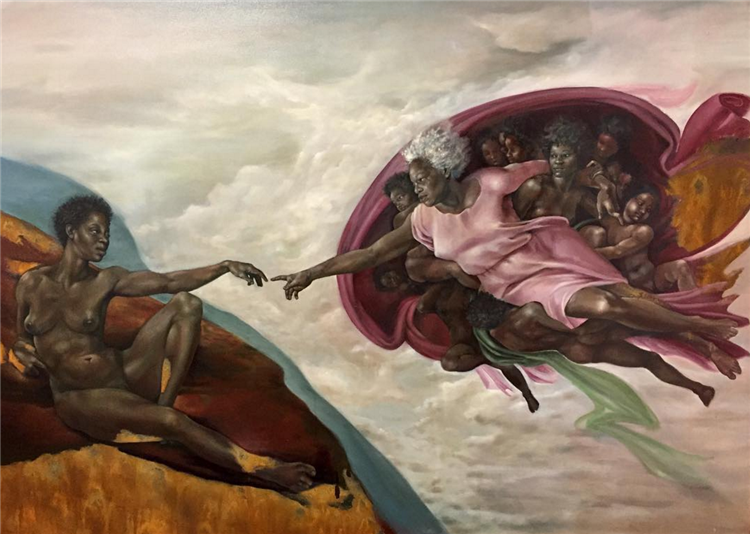 Task: reflect on the painting and answer the questions belowWhat similarities are there between this artwork and the ‘Creation of Adam’ by Michelangelo? __________________________________________________________________________________________________________________________________________________________________Which adjectives can you use to describe the impact of this painting? __________________________________________________________________________________________________________________________________________________________________Why do you think Rosales wanted to recreate the ‘Creation of Adam’ in this way? __________________________________________________________________________________________________________________________________________________________________If you had to give a caption to this artwork, taken from the Book of Genesis, which quotation would you use? _________________________________________________________________________________Rosales’ artwork is designed to encourage sympathy, empathy and empowerment. How does this painting achieve that purpose? __________________________________________________________________________________________________________________________________________________________________This artwork can be found here: https://www.wikiart.org/en/harmonia-rosales/the-creation-of-god-2017 Harmonia Rosales’ website is as follows: https://www.harmoniarosales.art/ 